Counting Ranger TestMultiplication Ranger TestMentalRanger TestDecimal Order  Ranger TestRenaming Ranger TestFraction Order Ranger TestMultiplicative Ranger TestAsk students to count by:7’s to 708’s to 809’s to 90Example:7,14,21,28…708,16,24,32…809,18,27,36…90Recite 7, 8 and 9 multiplication tables.Example:3 groups of 74 groups of 8 6 groups of 9Solving addition,subtraction andmultiplicationproblemsmentallyExample:78 – 3913 x 6Half of 68200 divided by 40Order decimals tothousandths on anumber line.Example:0.40.3020.140.10.0890.03Knowing that 9.32is made of9 ones3 tenths2 hundredthsOr93 tenths and 2 hundredthsExample:3 hundredths and 4 ones is..2 hundredths and 8 tenths is..3.4 is ___ ones and ___ tenths5.06 is ___ ones,_____ tenths and ___hundredths.Students need to position fractions in order on a number line between 0 to 1.Example:99/1003/48/975/100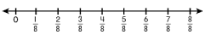 Students need to describe a method for finding a solution that requires multiplicativethinking, that is they use repeated addition or multiplication facts.Example:If you have 27 dogs how many dog legs would there be altogether? How many dogs eyes?  Ideas:Practise reciting the multiplication tables. Write the number pattern down. Place an object over one or two numbers and the student has to count and discover what the covered numbers areIdeas:Recite the multiplicationtables. Print or make a multiplication tables chart.Ideas:Ask questions whenpossibleRemind children to usethe things they alreadyknow, such as doubles,tens mates, renaming to assist them.Ideas:Write decimals up to thousandths onto 7 cards. Jumble them up and get students to rearrange into order from smallest to largest.Jumble again and reverse the order, largest to smallest . Ideas:Ask students similar questions to the examples above. Students could use a Hundredths chart to help. 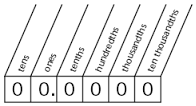 Ideas:Write fractions on cards as above examples. Jumble them up and get students to rearrange into order on a number line between 0 to 1.Ideas:Get students to show their working out to multiplication questions. It will involve them breaking the problem into steps.Using strategies which involve multiplication / division. 27 x 4 = 108 legs27 x 2= 54 legs  Online Resources:Fruit Count:http://www.sheppardsoftware.com/mathgames/earlymath/Fruit_shoot_SkipCount.htm Bubble Pop:http://www.abcya.com/number_bubble_skip_counting.htm Skip Count Game:http://members.learningplanet.com/act/count/free.aspOnline Resources:Patty Paint Cars:http://www.multiplication.com/games/play/pattys-paints Fish Shop:http://www.multiplication.com/games/play/fish-shop-multiplication Sketchers World:http://www.multiplication.com/games/play/sketchs-world-multiplicationOnline Resources:Quick Maths (Hard): http://www.mathwarehouse.com/games/our-games/arithmetic-games/quick-calculate-game/play-quick-calculate-game/ Math Short Cuts:http://freestylemind.com/mental-math-tricks Online Resources:Order Decimals:http://www.sheppardsoftware.com/mathgames/decimals/CompareDecimals.htm Decimal Order:http://www.sheppardsoftware.com/mathgames/decimals/BalloonPopDecimals1.htm Online Resources:Fruit Squash:http://www.sheppardsoftware.com/mathgames/placevalue/FS_place_value_decimal.htm Mix and Match (Tenths):http://www.sheppardsoftware.com/mathgames/decimals/DecimalModels10.htm Mix and Match (Hths):http://www.sheppardsoftware.com/mathgames/decimals/DecimalModels.htmOnline Resources:Fraction Order:http://www.bgfl.org/bgfl/custom/resources_ftp/client_ftp/ks2/maths/fractions/level4.htm Order Fractions:http://www.bbc.co.uk/skillswise/game/ma17frac-game-ordering-fractions Adventure Fractions:http://www.topmarks.co.uk/Flash.aspx?a=activity07 Online Resources:Grand Slam:http://www.mathplayground.com/GrandSlamMath2.html Monster Crossing:http://members.learningplanet.com/act/mc/free.asp?contentid=4105 